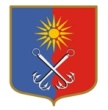 КИРОВСКИЙ МУНИЦИПАЛЬНЫЙ РАЙОНЛЕНИНГРАДСКОЙ ОБЛАСТИАДМИНИСТРАЦИЯОТРАДНЕНСКОГО ГОРОДСКОГО ПОСЕЛЕНИЯП О С Т А Н О В Л Е Н И Еот  19 февраля 2021 года № 86О внесении изменений в постановление администрации МО «Город Отрадное» от 23.06.2015 года № 308 «Об утверждении Порядка увольнения (освобождении от должности) в связи с утратой доверия лиц, замещающих муниципальные должности»В соответствии со ст. 13.1 Федерального закона от 25.12.2008 года № 273-ФЗ «О противодействии коррупции», руководствуясь статьями 14.1, 15, 27 Федерального закона от 02.03.2007 года № 25-ФЗ «О муниципальной службе в Российской Федерации» администрация МО «Город Отрадное» постановляет:Внести следующие изменения в постановление администрации МО «Город Отрадное» от 23.06.2015 года № 308 «Об утверждении Порядка увольнения (освобождении от должности) в связи с утратой доверия лиц, замещающих муниципальные должности» (далее – Порядок):1.1. п.п. 1 п. 2 Порядка дополнить словами следующего содержания: «, если иное не установлено федеральными законами».1.2. дополнить п. 2 Порядка подпунктами 4, 5, 6 следующего содержания:«4) участия муниципального служащего на платной основе в деятельности органа управления коммерческой организации, за исключением случаев, установленных федеральным законом;5) осуществления муниципальным служащим предпринимательской деятельности;6) вхождения муниципального служащего в состав органов управления, попечительских или наблюдательных советов, иных органов иностранных некоммерческих неправительственных организаций и действующих на территории Российской Федерации их структурных подразделений, если иное не предусмотрено международным договором Российской Федерации или законодательством Российской Федерации.».Настоящее постановление вступает в силу со дня его официального опубликования.Контроль за исполнением настоящего постановления возложить на начальника управления по правовому и кадровому обеспечению администрации МО «Город Отрадное».Глава администрации                                                      		                   В.И. Летуновская